Рабочий листпо учебному предмету «Иностранный язык (англ.)»с применением электронного обучения и дистанционных образовательных технологийКласс: 10-БФ.И.О. учителя: Расторгуева Ж.В. 6 неделя (12.05-16.05)	приложение 1                                                                      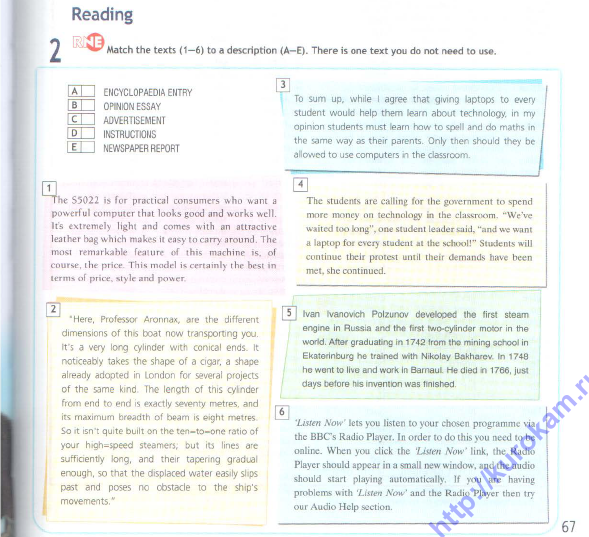 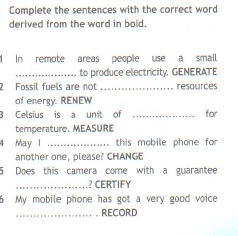 приложение 2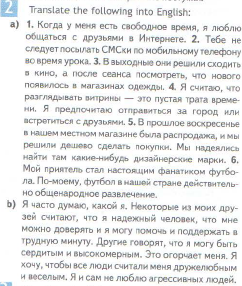 № п/пДатаРазделТемаФорма обученияСодержание(задания для изучения)Текущий контрольТекущий контрольИтоговый контрольИтоговый контрольКонсультацияКонсультацияРазноуровневые домашние задания№ п/пДатаРазделТемаФорма обученияСодержание(задания для изучения)формасрокиформасрокиформасрокиРазноуровневые домашние задания112.05Модуль 8.  Научно-технический прогресс. TechnologyЕГЭ в фокусе 8. Выполнение упражнений формата ЕГЭ. Контроль чтения. Полезная едаДистанционное обучение1.Онлайн-урок Zoom 2. Выполнение  заданий 1 и 2 по чтению в приложении 11. фото  работы  отправить в вайбере12.05Модульный контроль.19.05Вопросы в чате в электронном журнале12.05213.05(замена)Модуль 8.  Научно-технический прогресс. TechnologyКонтроль говорения. Свободное время. Повторение лексико-грамматического материала.Дистанционное обучение1.Онлайн-урок Zoom 2. Выполнение  заданий  2 в приложении 2 (перевести (письменно) и выучить эти фразы)1. фото  работы  отправить в вайбере13.05Модульный контроль.19.05Вопросы в чате в электронном журнале13.05316.05Модуль 8.  Научно-технический прогресс. Technology.Контроль аудирования. Развлечение.Русские в космосе. Страницы журнала.Дистанционное и электронное  обучение1.Онлайн-урок Zoom 2. Выполнение тестовых  заданий по аудированиюhttps://cloud.mail.ru/public/5gmc/4XktkgPMe1. фото  работы  отправить в вайбере16.05Модульный контроль.19.05Вопросы в чате в электронном журнале16.0514.30-15.00